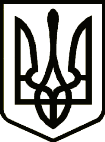 УкраїнаНОСІВСЬКА  МІСЬКА РАДА
Носівського району ЧЕРНІГІВСЬКОЇ  ОБЛАСТІ                                            Р І Ш Е Н Н Я                                                        ( шістдесята сесія сьомого скликання)11 листопада  2019 року                                                                  №3/60/VІІ      м.Носівка   Про внесення змін до рішення  30 сесіїміської ради  від 12.12.2017 року «Про План (програму) соціально- економічного розвитку Носівської міської ради на період 2018-2020 роки». Згідно  статті 26 Закону України «Про місцеве самоврядування в Україні», з метою забезпечення комплексного соціально-економічного розвитку громади, підвищення життєвого рівня населення, міська рада вирішила:1. Внести зміни до  рішення тридцятої сесії  міської ради  від 12.12.2017 «Про План (програму) соціально- економічного розвитку Носівської  міської ради на період 2018-2020 роки»,  а саме  додаток 2 «Перелік проектів розвитку до Плану (програми)  соціально-економічного розвитку Носівської міської ради (ОТГ) на  період 2018-2020 роки» викласти в новій редакції (додається).2. Контроль за виконанням даного рішення покласти на постійну комісію міської ради з  питань соціально-економічного розвитку міста, бюджету, фінансів та підприємництва.Секретар міської ради                                                                Л.НЕДОЛУГА